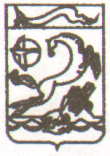 АДМИНИСТРАЦИЯ МУНИЦИПАЛЬНОГО ОБРАЗОВАНИЯ КАНЕВСКОЙ РАЙОН ПОСТАНОВЛЕНИЕ от _____________      						      №  ____________                     ст-ца КаневскаяОб отмене постановления администрации муниципального образования Каневской район от 8 июня 2020 года № 777 «Об утверждении административного регламента предоставления муниципальной услуги «Прием уведомлений о завершении сноса объекта капитального строительства»На основании экспертного заключения управления правового обеспечения, реестра и регистра департамента внутренней политики администрации Краснодарского края от 2 октября 2020 года № 34-03-04-623/20, части 12 статьи 55.31 Градостроительного кодекса Российской Федерации, Федерального закона от 6 октября 2003 года № 131-ФЗ «Об общих принципах организации местного самоуправления в Российской Федерации»,                                         п о с т а н о в л я ю:1. Отменить постановление администрации муниципального образования Каневской район от 8 июня 2020 года № 777 «Об утверждении административного регламента предоставления муниципальной услуги «Прием уведомлений о завершении сноса объекта капитального строительства».2. Отделу по связям со СМИ и общественностью администрации муниципального образования Каневской район (Цыганова) опубликовать настоящее постановление в средствах массовой информации и разместить на официальном сайте муниципального образования Каневской район в информационно-телекоммуникационной сети «Интернет».3. Контроль за выполнением настоящего постановления возложить на заместителя главы муниципального образования Каневской район                       М.В. Фоменко.4. Постановление вступает в силу со дня его официального опубликования.Глава муниципального образования Каневской район							               А.В. Герасименко